Biology 0861		Worksheet on Viruses – Chapter 19-2: p.478-4831. What is a virus?________________________________________________________________2. How do viruses reproduce?________________________________________________________________3. Identify this type of virus: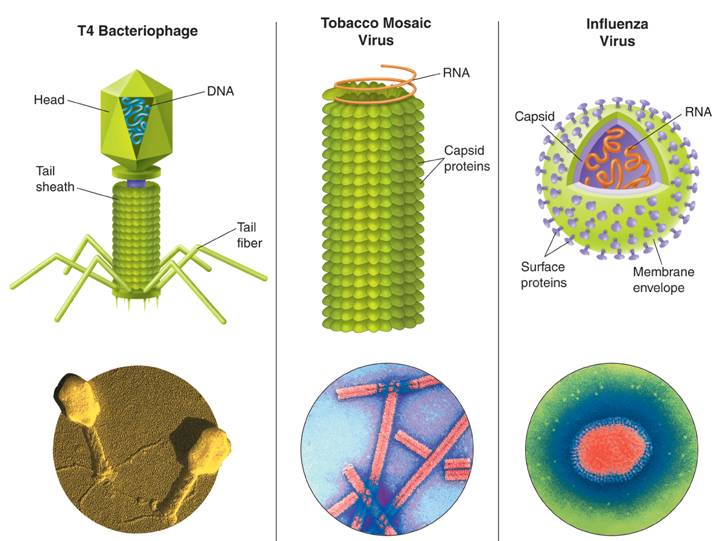 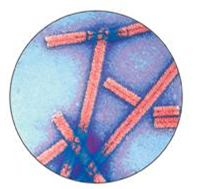 _______________________		_______________________4. Complete the sentence: A ____________________ is the virus’s protein coat. 5. True or false? Because viruses must bind precisely to proteins on the cell surface and then use a host's genetic system, most viruses are not specific to the cells they infect.  ________6. In what type of infection (lytic or lysogenic) does the bacteriophage enters a cell, makes copies of itself, and causes the cell to burst? ___________________7. In what type of infection (lytic or lysogenic) does the bacteriophage enters a cell and replicate with bacterium for many generations? ___________________8. How is called the bacteriophage DNA inserted into a bacterial chromosome? ___________________9. How are retroviruses different from other viruses?________________________________________________________________10. Viruses are at the borderline of living and non living things. 	a) Give two characteristics of viruses that make them different from real living things.	1. _________________________________________________________	2. _________________________________________________________   	 b) Give three characteristics of viruses that make them similar from real living things.	1. _________________________________________________________ 	2. ________________________________________________________	 	3. _________________________________________________________